               Собрание представителей городского поселения Безенчукмуниципального района БезенчукскийСамарской областиРЕШЕНИЕ от  31.12.2015г.  №  5/9О принятии «Порядок утверждения решения о согласовании архитектурно-градостроительного облика объектов капитального строительства городского поселения Безенчук муниципального района Безенчукский Самарской области»В соответствии с Градостроительным кодексом Российской Федерации, Федеральным законом от 17 ноября 1995 г. № 169-ФЗ «Об архитектурной деятельности в Российской Федерации», Постановлением Правительства Российской Федерации от 30.04.2014 № 403 «Об исчерпывающем перечне процедур в сфере жилищного строительства» и иными положениями законодательства о градостроительной деятельности и нормативно - правовыми актами городского поселения Безенчук в сфере комплексного благоустройства территории, п. 21 ч. 1 статьи 14  Федерального закона от 06.10.2003 № 131-ФЗ «Об общих принципах организации местного самоуправления в РФ», руководствуясь Уставом городского поселения Безенчук, муниципального района Безенчукский Самарской области третьего созыва,                                                РЕШИЛО:Утвердить Порядок утверждения решения о согласовании архитектурно-градостроительного облика объектов капитального строительства городского поселения Безенчук муниципального района Безенчукский Самарской области  Настоящее решение вступает в силу на следующий день после его официального  опубликования.  Опубликовать настоящее решение в газете «Вестник городского поселения Безенчук»Глава  городского поселения Безенчук                        			                                          В.В.АникинПредседатель Собрания представителей городского поселения Безенчук                                                                       А.Г.КантеевПриложение 1                                                      к Решению Собрания представителейгородского поселения Безенчук                                                        муниципального района Безенчукский                                                                                         Самарской области                                                                         № 5/9  от 31.12.2015г.Порядок утверждения решения о согласовании архитектурно-градостроительного облика объектов капитального строительства городского поселения Безенчук муниципального района Безенчукский Самарской области1. Формирование решения о согласовании архитектурно-градостроительного облика объекта капитального строительства осуществляется в соответствии с Градостроительным кодексом Российской Федерации, Федеральным законом от 17 ноября 1995 г. № 169-ФЗ «Об архитектурной деятельности в Российской Федерации», Постановлением Правительства Российской Федерации от 30.04.2014 № 403 «Об исчерпывающем перечне процедур в сфере жилищного строительства» и иными положениями законодательства о градостроительной деятельности и нормативно - правовыми актами городского поселения Безенчук в сфере комплексного благоустройства территории.2.    Настоящий порядок  предусматривает утверждение решения о согласовании архитектурно-градостроительного облика  объектов   в городском поселении Безенчук при проведении  строительства реконструкции и объектов капитального строительства .3.   Порядок предусматривает согласование архитектурно-градостроительного облика объектов капитального строительства при проведении следующих видов работ:а) строительство (за исключением строительства объектов капитального строительства, предназначенных для осуществления производственной деятельности (в том числе склады);б) реконструкция (за исключением реконструкции объектов капитального строительства, предназначенных для осуществления производственной деятельности (в том числе склады), а также работ по реконструкции, связанных с заменой и (или) восстановлением несущих строительных конструкций объекта капитального строительства и не предусматривающих изменения внешнего облика объекта);в) капитальный ремонт (за исключением капитального ремонта объектов капитального строительства, если выполняемые работы не предусматривают изменение внешнего облика объекта);4.  Настоящий Порядок не распространяется на объекты культурного наследия и выявленные объекты культурного наследия, объекты индивидуального жилищного строительства, а также линейные объекты (за исключением мостов, эстакад и путепроводов).5. Принятие решения о согласовании архитектурно-градостроительного облика объекта осуществляется с учетом сложившихся особенностей и характеристик территории, в том числе историко-культурных, визуально-ландшафтных, функциональных, планировочных, инженерно-технических, архитектурно-градостроительных, включая композиционные, типологические, масштабные, стилистические, колористические характеристики окружающей застройки.6. Утверждение решения о согласовании архитектурно-градостроительного облика объекта капитального строительства городского поселения Безенчук относится к компетенции Администрации городского поселения Безенчук в лице Главы городского поселения Безенчук. Неотъемлемой частью решения являются материалы архитектурно-градостроительного решения объекта капитального строительства (по форме согласно Приложению №1).7.   За предоставлением решения о согласовании архитектурно-градостроительного облика объекта  капитального строительства заявитель обращается с заявлением (как в электронной форме так и на бумажном носителе) в Администрацию городского поселения Безенчук муниципального района Безенчукский Самарской области.8.  В качестве заявителей могут выступать застройщики - физические или юридические лица, индивидуальные предприниматели, обеспечивающие на принадлежащих им земельных участках строительство, реконструкцию объектов капитального строительства.Интересы заявителей могут представлять иные лица, уполномоченные заявителем в установленном порядке.9. Вместе с заявлением заявитель предоставляет в Администрацию городского поселения Безенчук муниципального района Безенчукский Самарской области следующий пакет документов:- документ, удостоверяющий личность заявителя;-доверенность, оформленную в установленном порядке (при обращении лица, уполномоченного заявителем);-материалы архитектурно-градостроительного решения объекта капитального строительства (на бумажном или электронном носителях), оформленные с учетом предполагаемых видов работ (строительство, реконструкция).Состав и требования к материалам, указанным в настоящем пункте, установлены Приложением №1.10. Основаниями для отказа в приеме документов, необходимых для предоставления  услуги по принятию решения о согласовании архитектурно-градостроительного облика объекта  капитального строительства (принятие решения об отказе в согласовании архитектурно-градостроительного облика объекта  капитального строительства) при  обращении заявителя являются:-представление неполного комплекта документов, предусмотренного пунктом 9  настоящего порядка.- отсутствие у лица, представившего заявление и документы, предусмотренные в пункте 9 настоящего порядка, полномочий на получение указанной услуги.-  представление утративших силу документов.Письменное решение об отказе в приеме заявления и документов, необходимых для предоставления  услуги по принятию решения о согласовании архитектурно-градостроительного облика объекта  капитального строительства, оформляется по требованию заявителя, подписывается Главой городского поселения Безенчук  и выдается заявителю с указанием причины отказа в форме информационного письма.Решение об отказе в приеме заявления и документов, необходимых для предоставления  услуги по принятию решения о согласовании архитектурно-градостроительного облика объекта  капитального строительства может быть обжаловано в установленном законом порядке.11. Сроки рассмотрения, утверждения решения о согласовании архитектурно-градостроительного облика объекта (или принятия решения об отказе в утверждении решения о согласовании архитектурно-градостроительного облика объекта) и выдачи решения о согласовании архитектурно-градостроительного облика объекта капитального строительства (решения об отказе в выдаче решения о согласовании архитектурно-градостроительного облика объекта капитального строительства) составляют  30 календарных дней с момента регистрации в Администрации городского поселения Безенчук муниципального района Безенчукский Самарской области документов, указанных в пункте 9 настоящего порядка.12. Результатом рассмотрения является утверждение решения о согласовании архитектурно-градостроительного облика объекта капитального строительства или принятие решения об отказе в согласовании архитектурно-градостроительного облика объекта капитального строительства. Решение принимается по форме согласно Приложению №2 настоящего порядка.13. Основаниями для принятия решения об отказе   в согласовании архитектурно-градостроительного облика объекта капитального строительства являются:- представление заявителем документов, не соответствующих требованиям, установленных правовыми актами к оформлению таких документов, утративших силу документов или документов, содержащих противоречивые сведения, если указанные обстоятельства были установлены в процессе подготовки запрашиваемого документа Администрацией городского поселения Безенчук муниципального района Безенчукский Самарской области.- обращение за предоставлением  услуги лица, не являющегося заявителем в соответствии с пунктом 9 настоящего порядка.-несоответствие представленных заявителем материалов архитектурно-градостроительного решения объекта капитального строительства функциональному назначению и местоположению объекта с учетом объемно-планировочных, композиционных, силуэтных, архитектурно-художественных, декоративно-пластических, стилистических, колористических характеристик объекта, в том числе технико-экономическим показателям, установленным в градостроительном плане земельного участка, а также требованиям законодательства Российской Федерации, законов субъекта РФ и иных муниципально - правовых актов городского поселения Безенчук  муниципального района Безенчукский Самарской.    Приложение №1Состав и требования
к материалам архитектурно-градостроительного решения объекта капитального строительства1. Материалы архитектурно-градостроительного решения объекта капитального строительства (далее - объект), выполняются на бумажном носителе - в виде буклета (альбома) - в 2 экземплярах, а также в электронном виде - в формате PDF или JPG (300 dpi) - в 1 экземпляре.2. Материалы архитектурно-градостроительного решения объектов должны иметь следующий состав и содержание:1) схема ситуационного плана (на основе М 1:2000);2) схема планировочной организации земельного участка, совмещенная со схемой транспортной организации территории (на основе М 1:500);3) схема разверток фасадов (по основным улицам с фотофиксацией существующего положения и материалами визуализации: перспективы, фотомонтаж);4) схемы фасадов (на основе М 1:200, с размещением информационных конструкций и навесного оборудования и фрагментом фасада (на основе М 1:20), с обозначением фасадных конструкций и применяемых отделочных материалов);5) схемы планов первого и неповторяющегося этажей, а также подземных уровней (на основе М 1:200);6) схемы разрезов с указанием высотных отметок (на основе М 1:200).Приложение №2
Форма
Решения о согласовании архитектурно-градостроительного облика объекта капитального строительстваРешениеО согласовании  архитектурно-градостроительного обликаобъекта капитального строительстваВиды работ: _____________________________________________________________Наименование объекта: ___________________________________________________Адрес объекта: _______________________________________________________________________________________________________________________________________________________________________________________Функциональное назначение объекта: ______________________________________Заказчик:________________________________________________________________Проектная организация: __________________________________________________Основные показатели: _____________________________________________________________________________________________________________________________Решение: ___________________________________________________________________________________________________________________________________________________________________________________________________________________________________________________________________________________________Дата: ___________________________ N: ____________________________________
Глава городского поселения                          _________________________________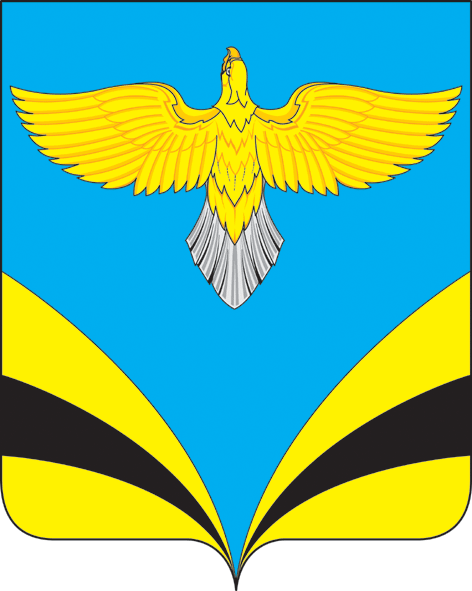 